Утвержден решением комиссии по вопросу реализации, реструктуризации АО «Каустик» 
от 09 апреля 2019 г. (протокол №47)Запрос предложений по выбору услуг Консультанта по оценке рыночной стоимости пакета акций в АО «Каустик», связанных с реализацией акционерного общества «Каустик»Запрос предложений разработан в соответствии с Едиными правилами реализации, реструктуризации активов акционерным обществом «Фонд национального благосостояния «Самрук-Қазына» и организациями, более пятидесяти процентов голосующих акций (долей участия) которых прямо принадлежат                   АО «Самрук-Қазына» на праве собственности, утвержденными решением заочного заседания Совета директоров АО «ФНБ «Самрук-Қазына» от 31 июля 2017 года №141, Порядком выбора Консультанта в целях осуществления деятельности по реализации, реструктуризации активов акционерным обществом «Фонд национального благосостояния «Самрук-Қазына» и организациями, более пятидесяти процентов голосующих акций (долей участия) которых прямо принадлежат АО «Самрук-Қазына» на праве собственности, утвержденным решением Правления АО «Самрук-Казына» от 30 марта 2017 года №10/17 (далее – Порядок) и Правилами закупок товаров, работ и услуг акционерным обществом «Фонд национального благосостояния «Самрук-Қазына» и организациями, пятьдесят и более процентов голосующих акций (долей участия) которых прямо или косвенно принадлежат             АО «Самрук-Қазына» на праве собственности или доверительного управления, утвержденными решением Совета директоров акционерного общества «Фонд национального благосостояния «Самрук-Қазына» от 28 января 2016 года №126.Предмет: услуги по оценке рыночной стоимости 40 % пакета акций АО «НАК «Казатомпром» в АО «Каустик», связанных с реализацией акционерного общества «Каустик» (далее – Услуги).Заказчик (наименование и местонахождение): АО «НАК «Казатомпром», факт адрес: г. Астана, улица Е-10, 17/12, офис АО «НАК «Казатомпром».Исполнитель: потенциальный Консультант, избранный в соответствии с настоящим Запросом предложений по выбору услуг Консультанта по оценке рыночной стоимости 40 % пакета акций АО «НАК «Казатомпром» в АО «Каустик».Срок оказания услуг: Исполнитель должен приступить к оказанию Услуг на следующий день после подписания договора об оказании услуг по оценке рыночной стоимости 40 % пакета акций АО «НАК «Казатомпром» в АО «Каустик» уполномоченными сторонами. После получения поручения от Заказчика Исполнитель оказывает Услуги в сроки, установленные Приложением №1 к настоящему Запросу предложений.  Адрес электронной почты и номера телефонов для обращений потенциальных консультантов darstanov@kazatomprom.kz; dabduova@kazatomprom.kz; 8-701-555-88-31; 8-701-555-42-17.Предложения потенциальных Консультантов принимаются по адресу: 
г. Астана, улица Е-10, 17/12, офис АО «НАК «Казатомпром» в срок до 13:00 часов 29 мая 2019 года.Срок действия предложений потенциальных консультантов: 
45 календарных дней с даты вскрытия.Вскрытие поступивших предложений потенциальных консультантов будет проводиться по адресу: г.Астана, улица Е-10,17/12, офис АО «НАК «Казатомпром» в 15:00 часов 30 мая 2019 года.Регистрация потенциальных консультантов (их уполномоченных представителей) будет проводиться в срок до 13:00 часов 29 мая 2019 года по адресу: г.Астана, улица Е-10, 17/12, офис АО «НАК «Казатомпром».I. Требования к потенциальному консультанту1. Требования к потенциальному консультанту указаны в Технической спецификации (Приложение 1 к настоящему Запросу предложений).II.Оформление и представление предложенияпотенциального Консультанта2. Предложение потенциального консультанта (далее – Предложение) представляется потенциальным консультантом в запечатанном конверте до истечения окончательного срока представления Предложений, указанного в запросе предложений. Предложение должно быть прошито, страницы либо листы пронумерованы, последняя страница либо лист заверяются печатью потенциального консультанта (при наличии) и подписью уполномоченного лица потенциального консультанта.На лицевой стороне запечатанного конверта с Предложением потенциальный консультант должен указать:- полное наименование и почтовый адрес потенциального консультанта;- полное наименование и почтовый адрес заказчика/организатора запроса предложений, которые должны соответствовать аналогичным сведениям, указанным в запросе предложений;3. Организатор запроса предложений в хронологическом порядке вносит в журнал регистрации Предложений сведения о потенциальных консультантах, представивших до истечения установленного срока конверты с Предложениями.4. Предложение составляется на языке запроса предложений. При этом Предложение может содержать документы, составленные на другом языке, при условии, что к ним будет прилагаться нотариально заверенный перевод на язык настоящего запроса предложений, и в этом случае преимущество будет иметь перевод.Срок действия Предложения должен соответствовать или быть не менее срока, установленного запросом предложений.5. Не допускается представление одним потенциальным консультантом более одного Предложения на один запрос предложений, а также участие одного потенциального консультанта в нескольких юридических лицах, действующих на основании договора о совместной деятельности (консорциумах), представивших Предложения по одному запросу предложений.В случае, предусмотренном частью первой настоящего пункта, все Предложения, представленные одним и тем же потенциальным консультантом, и (или) юридических лиц, действующих на основании договора о совместной деятельности (консорциума), участником которых является один и тот же потенциальный консультант, подлежат отклонению на основании рекомендации рабочего органа.III. Содержание предложения потенциального Консультанта6. Предложение потенциального консультанта является формой выражения согласия оказать Услуги в соответствии с требованиями и условиями, установленными настоящим запросом предложений. 7. Предложение должно содержать:1) заполненное и подписанное потенциальным консультантом Предложение (согласно Приложению 4 к настоящему запросу предложений);2) копию свидетельства или справки о государственной регистрации (перерегистрации) юридического лица или нотариально засвидетельствованную копию указанного документа либо справку о государственной регистрации (перерегистрации) юридического лица;3) нотариально засвидетельствованную копию устава (иностранные юридические лица представляют учредительные документы с нотариально заверенным переводом на государственной или русский язык);4) техническую спецификацию потенциального консультанта, которая должна соответствовать требованиям, установленным Приложением 1 к запросу предложений;5) ценовое предложение по форме согласно Приложению №2 к запросу предложений;6) доверенность, выданную лицу (лицам), представляющему интересы потенциального консультанта, на право подписания предложения и документов, содержащихся в предложении, за исключением первого руководителя потенциального консультанта, имеющего право выступать от имени потенциального консультанта без доверенности, в соответствии с уставом потенциального консультанта;7) нотариально засвидетельствованные копии документов, подтверждающих соответствие потенциального консультанта требованиям, указанным в запросе предложений (технической спецификации);8) подтверждение отсутствия у потенциального консультанта, в случае подачи предложения юридических лиц, действующих на основании договора о совместной деятельности (консорциума), – у любого юридического лица, входящего в состав такого объединения, в случае указания субподрядчиков в Предложении - у любого из таких субподрядчиков - фактического и (или) потенциального конфликта интересов в предоставлении требуемых услуг либо информации о наличии фактического и (или) потенциального конфликта интересов с указанием мер по его устранению минимизации и (или) недопущению;9) единую сканированную версию всех прилагаемых документов (в формате PDF) на электронном носителе.8. В случае участия юридических лиц, действующих на основании договора о совместной деятельности (консорциума), в качестве потенциального консультанта Предложение должно содержать:1) копии доверенности, выданной лицу (лицам), представляющему интересы потенциального консультанта, на право подписания Предложения и (или) лицу (лицам), представляющему интересы юридических лиц, действующих на основании договора о совместной деятельности (консорциума), на право подписания Предложения;2) копии документов, подтверждающих соответствие потенциального консультанта, юридических лиц, действующих на основании договора о совместной деятельности (консорциума), и (или) субподрядчиков потенциального консультанта требованиям запроса предложений;3) копии договора о совместной деятельности (консорциального соглашения) - в случае подачи предложения юридическими лицами, действующими на основании договора о совместной деятельности (консорциумом);4) иных документов, имеющих значение для выбора консультанта.IV. Изменение Предложений и их отзыв9. Потенциальный консультант, при необходимости, изменяет или отзывает свое Предложение в любое время до истечения окончательного срока предоставления Предложений. Внесение изменений (или) дополнений в представленное Предложение осуществляется потенциальным консультантом путем замены ранее внесенного Предложения.Не допускается изменение и (или) дополнение либо отзыв Предложения после истечения срока предоставления предложений, предусмотренного в запросе предложений. 10. Уведомление об отзыве Предложения оформляется в виде произвольного заявления на имя организатора запроса предложений, подписанного потенциальным консультантом и скрепленного печатью (при наличии).V. Вскрытие конвертов с Предложениями	11. Вскрытие поступивших Предложений осуществляется рабочим органом в день, время и место, которые указаны в запросе предложений.Вскрытию подлежат Предложения, представленные в срок, указанный в запросе предложений. Предложения, представленные после истечения установленного срока, не вскрываются и возвращаются потенциальному консультанту.Представители потенциальных консультантов вправе присутствовать при вскрытии Предложений при условии предоставления документов, подтверждающих их полномочия.12. Протокол вскрытия Предложений подписывается и полистно парафируется всеми присутствующими членами комиссии в день заседания комиссии.VI. Информация по активам (или) ссылку на общедоступные источники информации по активам13. Информация по активу размещена на следующих общедоступных источниках информации:интернет-ресурс АО «НАК «Казатомпром» - http://www.kazatomprom..kz/14. Разъяснения по содержанию запроса предложений и (или) дополнительная информация по активам предоставляются на основании письменного запроса в адрес организатора запроса предложений.VII. Порядок рассмотрения Предложений15. Комиссия в течение трех рабочих дней со дня подписания протокола вскрытия Предложений рассматривает документы на предмет их соответствия условиям и требованиям настоящего запроса предложений.16. Комиссия отклоняет Предложение в случаях:1) признания документов, прилагаемых к Предложению, не соответствующим условиям запроса предложений;2) несоответствия потенциального консультанта либо юридических лиц, действующих на основании договора о совместной деятельности (консорциума), либо субподрядчика потенциального консультанта требованиям запроса предложений;3) выявления в Предложении наличия недостоверных и (или) ложных сведений, предусмотренных пунктом 5 настоящего запроса предложений;4) наличия у лиц, указанных в подпункте 9) пункта 7 настоящего запроса предложений фактического и (или) потенциального конфликта интересов в предоставлении требуемых услуг и (или) недостаточности, по мнению комиссии, предлагаемых мер по устранению, минимизации и (или) недопущению конфликта интересов, либо отсутствия в предложении сведений, предусмотренных подпунктом 9) пункта 7 настоящего запроса;5) потенциальный консультант либо его субподрядчик (соисполнитель) либо юридическое лицо, входящее в консорциум, состоит в Перечне ненадежных потенциальных поставщиков (поставщиков) Холдинга и (или) в Реестре недобросовестных участников государственных закупок и (или) в Перечне лжепредприятий.Отклонение Предложений по иным основаниям не допускается.VIII. Заключение договора по итогам запроса предложений17. Договор заключается в соответствии с содержащимся в запросе предложения проектом договора (Приложение 3).Приложения к запросу предложений:Приложение    1 «Техническая спецификация;Приложение     2 «Форма ценового предложения потенциального консультанта»;Приложение    3 «Проект договора»;Приложение    4 «Форма Предложения».Приложение 1к запросу предложенийТЕХНИЧЕСКАЯ СПЕЦИФИКАЦИЯ на оценку рыночной стоимости пакета акций в АО «Каустик»Объект оценкиОбъектом оценки является рыночная стоимость 40% пакета акций АО «НАК «Казатомпром» в АО «Каустик».Дата оценкиОценка будет производиться по состоянию на 31 марта 2019 года.Цель оценкиОценка будет производиться для реализации до 40% пакета акций АО «НАК «Казатомпром» в АО «Каустик» в соответствии с постановлением Правительства Республики Казахстан «О некоторых вопросах приватизации на 2016-2020 годы» от 30.12.2015г. №1141. Стандарты оценки и вид стоимости имуществаОценка должна быть произведена в соответствии с Международными стандартами оценки и применимым законодательством Республики Казахстан на основании следующих регламентирующих документов:Нормативно-правовые акты Республики Казахстан и стандарты оценки:Закон Республики Казахстан от 10.01.2018г. №133-VI «Об оценочной деятельности в Республике Казахстан»;Требования к форме и содержанию отчета об оценке, утвержденные Приказом Министра юстиции Республики Казахстан от 03.05.2018 г. № 501;стандарт оценки «Основные термины и определения», утвержденный приказом Министра юстиции от 28.01.2010г. № 26;стандарт оценки «Оценка стоимости движимого имущества», утвержденный Приказом Министра юстиции Республики Казахстан от 05.05.2018 г. №519;стандарт оценки «Оценка стоимости недвижимого имущества», утвержденный Приказом Министра юстиции Республики Казахстан от 05.05.2018 г. № 519;стандарт оценки «Базы и типы стоимости», утвержденный Приказом Министра юстиции Республики Казахстан от 05.05.2018 г. № 519;международные стандарты оценки (МСО), 2017 год:МСО 1 Рыночная стоимость как база оценки; МСО 2 Базы оценки, отличные от рыночной стоимостиМСО 3 Отчетность об оценке стоимости;а также иные нормативно-правовые акты, регулирующие деятельность по оценке 5.  Срок оказания услугВ течение 30 (тридцати) календарных дней с даты подписания Сторонами соответствующего Договора, согласно календарному плану-графику.При этом Исполнитель  обязан приступить к оказанию услуг на следующий день с даты подписания Сторонами Договора​.6. Требования к отчету об оценкеРезультаты работы должны быть предоставлены в форме отчета с заключением по оценке (далее – Отчет об оценке); количество твердых копий Отчета об оценке (на бумаге) – 3 (три) экземпляра. Форма и содержание Отчета об оценке должны соответствовать требованиям МСО, законодательству и нормативно-правовым актам Республики Казахстан.Отчет должен содержать ясные и четкие выводы о стоимости, не допускающие неоднозначного толкования.Отчет об оценке должен описывать цель работы и объем проведенных исследований для получения результата.Отчет об оценке должен включать описание анализируемой информации и данных, использованных подходов к оценке и процедур оценки, а также рассуждения в обоснование анализа, мнений и заключений, содержащихся в отчете.Отчет об оценке должен содержать определение базы оценки и включать формулировки всех допущений и ограничительных условий, от которых зависит заключение о стоимости.Листы Отчета об оценке, кроме титульного, должны быть пронумерованы, прошиты и парафированы оценщиком.Отчет об оценке должен быть подготовлен на русском языке (на бумажном и электронном носителях).7. Квалификационные требования к претендентам на участие в оценке:наличие свидетельства о присвоении квалификации «оценщик» с предоставлением подтверждающих документов (свидетельство на оценку имущества и объектов интеллектуальной собственности);обладание правоспособностью (свидетельство о государственной регистрации юридического лица), опыт работы на рынке Республики Казахстан не менее 5 лет (акты приема-сдачи оказанных услуг и/или рекомендательные письма);согласование результатов работы с аудиторами АО «НАК Казатомпром»;состав команды, которая будет осуществлять оценку, с указанием куратора проекта;наличие в команде не менее трех квалифицированных оценщиков - постоянных сотрудников (свидетельство о присвоении квалификации «оценщик»), работающих у потенциального поставщика  не менее двух лет до даты сдачи представленной заявки (нотариально заверенные копии трудовых книжек и/или выписки с индивидуального пенсионного счета), имеющих не менее пяти лет опыта работы по оказанию консультационных услуг по оценке стоимости компаний с предоставлением подтверждающих документов (рекомендательные письма и/или акты приема-сдачи оказанных услуг, подтверждающие участие квалифицированных оценщиков в проектах оценки);членство оценщиков потенциального поставщика в палате оценщиков Республики Казахстан с предоставлением подтверждающих документов;наличие договора обязательного страхования гражданско-правовой ответственности потенциального поставщика при осуществлении оценочной деятельности с предоставлением подтверждающих документов;куратор проекта со стороны потенциального поставщика – постоянный сотрудник, состоящий в штате у потенциального поставщика (нотариально заверенная копия трудовой книжки и/или выписка с индивидуального пенсионного счета), должен быть  квалифицированным оценщиком в соответствии с требованиями законодательства Республики Казахстан в сфере оценки (свидетельство о присвоении квалификации «оценщик»), должен иметь не менее пяти лет опыта работы оказания консультационных услуг по оценке стоимости компаний, ценных бумаг, паев, долей (вкладов) в уставных капиталах юридических лиц, объектов интеллектуальной собственности, стоимости нематериальных активов, объектов движимого и недвижимого имущества, а также по оценке предприятий как имущественного комплекса (рекомендательные письма и/или акты приема-сдачи оказанных услуг, подтверждающие участие руководителя Поставщика в проектах оценки). Наличие у куратора проектной команды членства в RICS/ASA либо в иной международной ассоциации квалифицированных оценщиков с предоставлением подтверждающих документов.Наличие в команде не менее четырех экспертов с квалификаций CFA с предоставлением подтверждающих документов.Наличие в команде не менее четырех экспертов с квалификаций ACCA/СPA с предоставлением подтверждающих документов.В отношении документов, исходящих от компетентных органов и организаций иностранных государств, в дополнение к требованиям, квалификация специалистов подтверждается электронными копиями апостилированных документов или нотариально заверенными копиями апостилированных документов с нотариально заверенным переводом на русский язык.  8. Требования к организации оказываемых услуг:потенциальный поставщик должен произвести обоснованный выбор основных принципов, подходов и методов установления рыночной стоимости объекта оценки, исходя из цели оценки, вида определяемой стоимости, специфики и технико-технологических параметров и иных условий, имеющих отношение к оцениваемому объекту;при выборе и применении методов оценки потенциальный поставщик должен соблюдать следующие основные требования:идентифицировать цель оценки и вид определяемой стоимости;обосновать метод оценки;обеспечить исчерпывающее и доступное изложение в отчете об оценке достоверных данных, расчетных показателей и обоснованных результатов, не допускающее их двусмысленного толкования;определить итоговую стоимость объекта оценки;3) потенциальный поставщик в обязательном порядке должен осуществить выезд на объект оценки с осуществлением документирования с помощью фото-, видеосъемки с обязательным включением материалов в отчет об оценке;все мероприятия, выполняемые в рамках оказания услуг, должны быть выполнены сотрудниками потенциального поставщика, передача какой-либо части услуг в субподряд недопустима; состав команды потенциального поставщика в ходе оказания услуг может изменяться только по согласованию с заказчиком;все документы, разработанные в рамках закупаемых услуг, должны быть согласованы с заказчиком, заверены подписью первого руководителя потенциального поставщика и скреплены печатью;в случае признания потенциального поставщика соответствующим условиям запроса предложений, потенциальный поставщик (как Поставщик) должен согласовать с заказчиком (как с Заказчиком) календарный план-график реализации проекта.По требованию заказчика потенциальный поставщик обязан обновить отчет об оценке по истечению срока действия отчета об оценке за свой счет до конца текущего года.Приложение 2									к запросу предложений Ценовое предложениепотенциального консультанта(наименование потенциального поставщика) * Цена в тенге без учета НДС, включая все расходы потенциального поставщика на оказание услуг в соответствии с приложением 1 к запросу предложений, в том числе накладные расходы (проживание, питание, суточные, стоимость авиабилетов, местный транспорт и стоимость связи), которые будут понесены консультантом.(Подпись)                                       (Должность, Ф.И.О.)Приложение 3									к запросу предложений Договор № ___  о закупках услуг по оценке рыночной стоимости активов способом из одного источникаг. Астана                                                                  	      «____» ____________ 2019 годаАкционерное общество «Национальная атомная компания «Казатомпром», созданное и действующее по законодательству Республики Казахстан, именуемое в дальнейшем «Заказчик», в лице Управляющего директора по развитию и инвестициям Карибжанова Нурбека Жаныбековича, действующего на основании Доверенности № 4-Д от 04.01.2019 года, __________________________________, с одной стороны, и	_______________________________________________________, созданное и действующее по законодательству  Республики Казахстан, именуемое в дальнейшем «Поставщик», действующее на основании___________________________________________, в лице___________________________________________________, с другой стороны, совместно именуемые в дальнейшем Стороны, руководствуясь подпунктом 9) пункта 138 Правил закупок товаров, работ и услуг акционерным обществом «Фонд национального благосостояния «Самрук-Қазына» и организациями, пятьдесят и более процентов акций (долей участия) которых прямо или косвенно принадлежат АО «Самрук-Қазына» на праве собственности или доверительного управления, утвержденных решением Совета директоров АО «Самрук-Казына» от 28.01.2016 года № 126 (далее – Правила закупок), Протоколом заседания №19 от 14 марта 2017 года Комиссии по реализации активов АО «НАК «Казатомпром», решением Правления АО «НАК «Казатомпром» №____ от __________ 2017 года,  заключили настоящий Договор о закупках услуг по оценке рыночной стоимости активов способом из одного источника (далее - Договор) о нижеследующем:В настоящем Договоре нижеперечисленные термины будут иметь следующее толкование:Договор - означает соглашение, достигнутое между Заказчиком и Поставщиком, зафиксированное в письменной форме и подписанное Сторонами, со всеми Приложениями и дополнениями к нему, а также со всей необходимой документацией, на которую в этом соглашении есть ссылки.Общая сумма Договора - означает цену, включая НДС, которая должна быть уплачена Заказчиком Поставщику по настоящему Договору за полное и надлежащее исполнение Поставщиком всех своих обязательств по настоящему Договору для Заказчика.Услуги – означает услуги по оценке рыночной стоимости 25%, 40%, 49%, 50%, 51%, 60%, 75% и 100% акций АО «Каустик», оказываемые Поставщиком в соответствии с условиями настоящего Договора.Стандарт - Корпоративный стандарт по предупреждению конфликта интересов при привлечении консультационных услуг организациями, входящими в группу АО «Самрук-Казына», утвержденный решением Правления АО «Самрук-Казына от 28 октября 2014 года, протокол № 48/14.ПРЕДМЕТ ДОГОВОРАЗаказчик поручает и оплачивает, а Поставщик принимает на себя обязательства по оказанию Услуг в соответствии с Технической спецификацией, являющейся Приложением № 1 к настоящему Договору, и настоящим Договором. Необходимые документы и информация, предоставляемые Поставщиком Заказчику по настоящему Договору, указаны в Технической спецификации (Приложение № 1 к настоящему Договору), являющейся неотъемлемой частью настоящего Договора.Поставщик обязан приступить к оказанию Услуг по настоящему Договору на следующий день с даты его подписания уполномоченными представителями Сторон.Срок оказания Услуг по настоящему Договору составляет 60 (шестьдесят) календарных дней с даты подписания Сторонами настоящего Договора.Место оказания Услуг: город Астана.Услуги по Договору считаются оказанными Поставщиком полностью и надлежащим образом после составления в письменной форме и передачи Заказчику утвержденных в установленном порядке оригиналов Отчета об оценке рыночной стоимости 40% акций АО «Каустик» (далее – Отчет), соответствующего требованиям законодательства Республики Казахстан, подписания уполномоченными представителями Сторон Акта оказанных Поставщиком Услуг и при условии предоставления Поставщиком Заказчику расчета доли местного содержания согласно подпункту 3.1.7. пункта 3.1. настоящего Договора.  Настоящим Поставщик гарантирует, что обладает всеми необходимыми правами, полномочиями, лицензиями и разрешениями для заключения и надлежащего исполнения настоящего Договора в соответствии с законодательством Республики Казахстан.2. ОБЩАЯ СУММА ДОГОВОРА И ПОРЯДОК ОПЛАТЫ2.1.	Стоимость Услуг по настоящему Договору составляет _________________(_____________________________) тенге с учетом НДС 12%. Общая сумма Договора составляет ___________________________ (___________________________________) тенге, в том числе НДС, и включает в себя все расходы, связанные с оказанием Услуг, а также все налоги и сборы, предусмотренные законодательством Республики Казахстан.  Оплата оказываемых Поставщиком Услуг производится Заказчиком в следующем порядке:2.2.1. Заказчик в течение 20 (двадцати) рабочих дней с даты подписания уполномоченными представителями Сторон Акта оказанных Поставщиком Услуг и предоставления Поставщиком оригинала Отчета об оценке, счета-фактуры, расчета доли местного содержания с приложением копий подтверждающих документов, в соответствии с Единой методикой расчета организациями местного содержания при закупке товаров, работ и услуг, утвержденной Приказом Министра по инвестициям и развитию Республики Казахстан от 30 января 2015 года № 87, согласно подпункту 3.1.7. пункта 3.1. настоящего Договора, оплачивает Поставщику сумму в размере ________________________ (___________________________) тенге с учетом НДС, что составляет 100% от общей суммы Договора и означает окончательный расчет с Поставщиком. Счет-фактура выписывается Заказчику в тенге при подписании Акта оказанных Поставщиком Услуг и оплачивается Заказчиком в тенге. В выставленном счете-фактуре и подписываемом Акте оказанных Поставщиком Услуг Поставщик указывает перечень Услуг, за который осуществляется оплата.Общая сумма Договора и стоимость Услуг, указанные в пункте 2.1. Договора, в течение всего срока действия настоящего Договора увеличению не подлежат, кроме случаев, предусмотренных пунктом 14.1. настоящего Договора.Несвоевременное предоставление Поставщиком документов на оплату и/или других документов освобождает Заказчика от ответственности за несвоевременную оплату по Договору.3.ОБЯЗАННОСТИ И ПРАВА СТОРОН Поставщик обязуется:оказать Услуги Заказчику качественно, своевременно, полностью и надлежащим образом в соответствии с требованиями Заказчика, обычаями делового оборота, требованиями стандартов оценки, законодательства Республики Казахстан и настоящего Договора;приступить к оказанию Услуг по настоящему Договору на следующий день с даты его подписания уполномоченными представителями Сторон;заблаговременно запрашивать от Заказчика и третьих лиц необходимую информацию для надлежащего оказания Услуг по настоящему Договору, учитывая время и срок для ее сбора и обработки;обеспечивать сохранность документов, полученных от Заказчика, а также составленных в процессе оказания Услуг, не разглашать их содержание без письменного согласия Заказчика, за исключением случаев, предусмотренных законодательными актами Республики Казахстан и настоящим Договором;неукоснительно соблюдать требования законодательства Республики Казахстан и настоящего Договора при оказании Услуг по настоящему Договору;своевременно письменно сообщать Заказчику об обстоятельствах, препятствующих своевременному исполнению Поставщиком обязательств по настоящему Договору, а также процедурах и мерах, необходимых в этой связи для осуществления и принятия Поставщиком;предоставить Заказчику расчет доли местного содержания в оказанных Услугах с приложением копий подтверждающих документов, вместе с Актом оказанных Поставщиком Услуг, рассчитанной в соответствии с Единой методикой расчета организациями местного содержания при закупке товаров, работ и услуг, утвержденной Приказом Министра по инвестициям и развитию Республики Казахстан от 30 января 2015 года № 87, по форме, указанной в Приложении № 2 к настоящему Договору;исполнить обязательства по доле местного содержания, указанные в пункте 13.5. настоящего Договора;сдать оказанные Услуги по Акту оказанных Поставщиком Услуг, по форме, указанной в Приложении №4 к настоящему Договору и выписать счет-фактуру в соответствии с законодательством Республики Казахстан и условиями настоящего Договора; предоставить Заказчику в установленный Договором срок Отчеты об оценке, подготовленные и утвержденные в порядке, установленном законодательством Республики Казахстан об оценочной деятельности;нести риск случайного и/или внезапного удорожания Услуг по настоящему Договору;немедленно письменно предупредить Заказчика и до получения от него письменных указаний приостановить ход оказания Услуг при обнаружении возможных неблагоприятных для Заказчика последствий исполнения его указаний о способе оказания Услуг; немедленно предупредить Заказчика обо всех, не зависящих от него обстоятельствах, которые грозят качеству оказываемых Поставщиком Услуг либо создают невозможность оказания Услуг в срок, указанный в пункте 1.4. настоящего Договора;за свой счет устранить выявленные Заказчиком недостатки в оказанных Услугах в срок, назначенный Заказчиком;исполнять полученные в ходе оказания Услуг указания Заказчика, если такие указания не противоречат условиям настоящего Договора и не представляют собой вмешательство в оперативно-хозяйственную деятельность Поставщика;не привлекать третьих лиц к исполнению своих обязательств по настоящему Договору;обеспечить возврат материалов на бумажных и электронных носителях, предоставленных Заказчиком для использования при оказании Услуг по настоящему Договору;в течение срока действия настоящего Договора и по истечении его воздерживаться от любых решений и/или действий (бездействия), которые могут причинить убытки (реальный ущерб) Заказчику либо причинить вред его деловой репутации;возместить Заказчику реальный ущерб, возникший у него вследствие неисполнения и/или ненадлежащего исполнения Поставщиком своих обязательств перед Заказчиком по Договору;заключить соглашение о конфиденциальности с Заказчиком в порядке, предусмотренном пунктом 4.5. настоящего Договора;соблюдать правила деловой и профессиональной этики, утвержденные палатой оценщиков, членом которой является Поставщик;выполнять иные обязанности, предусмотренные и вытекающие из положений настоящего Договора, законодательства Республики Казахстан, необходимые для полного и надлежащего исполнения своих обязательств по настоящему Договору. Поставщик имеет право:получать и проверять необходимую для выполнения условий настоящего Договора информацию; по согласованию с Заказчиком досрочно сдать результаты оказанных Услуг, предусмотренные настоящим Договором, не нарушая требований законодательства Республики Казахстан к их оказанию и при достижении требуемого качества;получить оплату в полном объеме за полностью и надлежаще оказанные Услуги в соответствии с условиями настоящего Договора. Заказчик обязуется:предоставить Поставщику всю необходимую информацию и документацию для надлежащего оказания Услуг, а также давать необходимые разъяснения, обеспечить доступ Поставщика к Объектам оценки; создавать благоприятные условия для работы сотрудников Поставщика в процессе реализации ими обязательств по настоящему Договору;своевременно производить оплату Услуг Поставщика в размере и порядке, изложенным в настоящем Договоре;принять полностью и надлежащим образом оказанные Услуги по Акту оказанных Поставщиком Услуг по настоящему Договору.Заказчик имеет право:в любое время проверять ход, качество и полноту оказываемых Поставщиком Услуг, соблюдение срока оказания Услуг;отказаться от исполнения настоящего Договора и потребовать возмещения реального ущерба от Поставщика, если Поставщик не приступит к оказанию Услуг в срок, указанный в пункте 1.3. настоящего Договора, и/или оказывает Услуги настолько медленно, что завершение их становится явно невозможным в срок, установленный в пункте 1.4. настоящего Договора;потребовать возврата всех документов и информации, являющихся собственностью Заказчика, предоставленных Поставщику в процессе исполнения Поставщиком обязательств по настоящему Договору;отказаться от исполнения настоящего Договора в любое время до подписания уполномоченными представителями обеих Сторон Акта сдачи-приемки результатов оказанных Поставщиком Услуг, уплатив Поставщику часть установленной цены пропорционально части Услуг, фактически оказанных Поставщиком до получения им извещения об отказе Заказчика от исполнения Договора, с обязательным составлением Сторонами Акта фактически оказанных Поставщиком Услуг и составления акта сверки взаиморасчётов;назначить Поставщику разумный срок для устранения недостатков (дефектов) в оказываемых (оказанных) Поставщиком Услугах и, при неисполнении Поставщиком в назначенный срок этого требования, отказаться от исполнения настоящего Договора либо поручить исправление недостатков (дефектов) оказываемых (оказанных) Поставщиком Услуг другому лицу за счет Поставщика;в одностороннем порядке отказаться от исполнения настоящего Договора и требовать возмещения убытков в случае представления Поставщиком недостоверной информации по доле местного содержания в оказываемых Поставщиком Услугах;предоставлять банковскую выписку на безопасный адрес АО «Самрук-Казына», содержащую информацию о суммах платежей по настоящему договору, включая наименование контрагента, номер счета и цель платежа, а также любую информацию по заключенному с Заказчиком договору по запросу АО «Самрук-Қазына»;осуществлять иные права, предусмотренные и вытекающие из положений настоящего Договора и законодательства Республики Казахстан.КОНФИДЕНЦИАЛЬНОСТЬЛюбой продукт рекомендательного, консультационного или разъяснительного характера, полученный в результате оказания Услуг Поставщиком, предоставляемый Заказчику в любой форме или на любом носителе, будет предоставлен Заказчику, исходя из того, что он будет служить только собственным интересам и информационным потребностям Заказчика, и не будет полностью или частично копироваться, упоминаться в отсылках или раскрываться (за исключением случаев, когда это используется Заказчиком в целях внутреннего пользования) без предварительного письменного согласия Поставщика.Любая информация или сведения, полученные в результате оказания Поставщиком Услуг, предоставленные Заказчиком в любой форме или на любом носителе, будут предоставлены Поставщику исходя из того, что такая информация  будет служить только во исполнение  Поставщиком своих обязанностей по Договору и оказания им  Услуг и не будет полностью или частично копироваться, упоминаться в отсылках или раскрываться (за исключением случаев, когда это делается Поставщиком в целях внутреннего пользования) без предварительного письменного согласия Заказчика. Поставщик обеспечивает возврат и (или) уничтожение полученной информации/сведений в случае прекращения или расторжения Договора.Ни одна из Сторон по каким-либо причинам не может без предварительного письменного согласия другой Стороны разглашать третьим лицам, за исключением внешнего аудитора Заказчика и Единственного акционера Заказчика, и/или опубликовывать, и/или допускать опубликование какой-либо информации, которая была предоставлена одной из Сторон в связи с оказанием Услуг либо стала известна одной из Сторон в силу исполнения обязательств по Договору. Для целей данного пункта понятие «информация» включает в себя следующее:информацию об условиях настоящего Договора, а также о формах и методах выполнения Сторонами своих обязательств;информацию относительно состояния дел или имущества одной из Сторон по настоящему Договору.Принятые Сторонами по Договору обязательства по соблюдению конфиденциальности или неиспользованию информации, полученной в ходе оказания Услуг, не будут распространяться на общедоступную информацию или информацию, которая становится известна третьим лицам не по вине Сторон, а также случаи предоставления информации государственным органам в случаях, установленных законодательством Республики Казахстан.  Соблюдение условий конфиденциальности регламентируется отдельным соглашением о конфиденциальности между Заказчиком и Поставщиком, заключаемым до даты начала оказания Услуг и являющимся неотъемлемой частью настоящего Договора. Соглашение о конфиденциальности представляется Заказчиком Поставщику в срок не позднее 15 (пятнадцати) календарных дней до даты начала оказания Услуг по настоящему Договору.Отчет предназначен исключительно для целей информирования Заказчика и внутреннего использования Заказчиком в связи с оказанием Услуг (в частности, работниками и органами управления Заказчика, в рамках осуществляемой Заказчиком хозяйственной деятельности). Отчет не предназначен для использования в интересах третьих лиц. Заказчик настоящим соглашается не распространять, не цитировать, не публиковать Отчет полностью или частично, не ссылаться на информацию, содержащуюся в Отчете, а также не раскрывать её любому лицу, не являющемуся: (1) работником Заказчика (которому необходимо знать такую информацию), лицом, входящим в  органы управления Заказчика, или членом совета директоров Заказчика, которые могут использовать Отчет исключительно для целей указанных в Приложении 1 к настоящему Договору; (2) юридическим консультантом Заказчика, выступающим исключительно в  роли юридического советника  Заказчика и имеющим право использовать Отчет исключительно в целях оказания содействия Заказчику в связи с целями оценки, указанными в Приложении 1 к настоящему Договору, при условии, что Заказчик гарантирует, что такой юридический консультант в дальнейшем не будет передавать, цитировать, раскрывать или распространять информацию, содержащуюся в Отчете, или ссылаться на Поставщика или аффилированные лица Поставщика в связи с Услугами или Отчетом; или (3) любым другим профессиональным консультантом Заказчика, выступающим исключительно в роли советника Заказчика и имеющим право использовать Отчет исключительно для оказания содействия Заказчику в том, что касается целей оценки, указанных в Приложении 1 к настоящему Договору, и давшим своё согласие в письменной форме не передавать, не цитировать, не раскрывать и не распространять информацию, содержащуюся в Отчете, и не ссылаться на Поставщика или аффилированные лица Поставщика в связи с Услугами или Отчетом. Для целей данного пункта термин «профессиональный консультант» не распространяется, среди прочих, на кредитные или другие финансовые учреждения, участвующие или планирующие участвовать в любом финансировании, имеющем отношение к любой сделке, в том числе на те организации, которые являются аффилированными лицами Заказчика. Заказчик имеет право передавать третьим лицам копии Отчета на бумажном носителе только при соблюдении условия получения предварительного письменного согласия Поставщика; Настоящее требование не распространяется на случаи, когда передача третьим лицам Отчета обусловлена требованиями законодательства РК, в том числе Едиными правилами реализации, реструктуризации активов акционерным обществом «Фонд национального благосостояния «Самрук-Казына» и организациями, более пятидесяти процентов голосующих акций (долей участия) которых прямо или косвенно принадлежат АО «Самрук-Казына» на праве собственности. В случае такой обязательной передачи Поставщик имеет право на получение от Заказчика письменного уведомления о передаче Отчета.УРЕГУЛИРОВАНИЕ КОНФЛИКТА ИНТЕРЕСОВПоставщик гарантирует и заверяет, что:на момент заключения настоящего Договора отсутствует существующий и потенциальный конфликт интересов с Заказчиком, Организациями, Республикой Казахстан, Правительством Республики Казахстан, а при выявлении таковых обязуется незамедлительно информировать руководство Заказчика и лицо, подписавшее Договор, о конфликте интересов, причинах его возникновения и мерах, которые были предприняты, а также о любых событиях и (или) фактах, имеющих отношение к вопросам конфликта интересов;несет ответственность за намеренное или непреднамеренное предоставление ложных сведений об отсутствии конфликта интересов;несет полную материальную ответственность перед Заказчиком за ущерб (как реальный ущерб, так и упущенная выгода), причиненный в результате наличия конфликта интересов;При этом запрещается: представление Поставщиком интересов третьих лиц против Заказчика по вопросам, связанным либо вытекающим из предмета Договора, сроком не менее 5 (пяти) лет и/или в случаях, когда представительство Поставщика вызывает или может вызвать параллельный конфликт интересов. Параллельный конфликт может возникать, если представительство Поставщика своего текущего клиента будет не соответствовать интересам Заказчика; или если имеется риск того, что представительство Поставщика одного и более своих текущих клиентов будет нарушать обязательства Поставщика перед Заказчиком;уклонение Поставщика от ответственности при наличии конфликта интересов по любым основаниям, в том числе, независимо от масштаба деятельности Поставщика либо его деловой репутации;	Поставщик соглашается и признает право Заказчика на: включение его в Единую базу с раскрытием всех данных, предусмотренных Единой базой, в случае выявления конфликта интересов в процессе оказания Поставщиком консультационных услуг;право Заказчика отслеживать и собирать информацию о Консультантах из любых не запрещенных законодательством Республики Казахстан источников, в том числе из средств массовой информации и др.;письменное обращение Заказчика в соответствии со Стандартом в государственные органы, профессиональные объединения, в которых Поставщик является членом, в целях получения надлежащих сведений о Поставщике и (или) уведомления профессионального объединения о нарушении Поставщиком своих обязательств, общепризнанных норм и правил поведения и этики ведения бизнеса, положений и требований Стандарта. В случае отказа Поставщика его отказ должен быть юридически мотивирован. В случае немотивированного отказа Заказчик, при наличии подозрений в наличии конфликта интересов, вправе посчитать такой отказ подтверждением Поставщика наличия конфликта интересов;сбор, обработку и использование персональных данных Поставщика и его работников, привлеченных к оказанию консультационных услуг.В случае предоставления Поставщиком недостоверной информации в отношении Сведений о конфликте интересов согласно Приложению №3 к настоящему Договору или нарушение Поставщиком гарантий и заверений Поставщика об отсутствии конфликта интересов Поставщик выплачивает Заказчику штраф в размере 5% от общей суммы Договора.ПРАВО СОБСТВЕННОСТИ Заказчик приобретает право собственности на результаты оказанных Услуг в вещественной форме по факту оплаты стоимости Услуг. Стороны признают и соглашаются, что подписание Акта оказанных Услуг влечет за собой полную передачу Поставщиком Заказчику исключительных имущественных и неимущественных прав и права собственности на все результаты Услуг и объекты интеллектуальной собственности, возникшие (созданные) в рамках исполнения Сторонами обязательств по настоящему Договору, а также признание Заказчика правообладателем в отношении всех результатов Услуг и объектов интеллектуальной собственности.ПОРЯДОК СДАЧИ-ПРИЕМКИ ОКАЗАННЫХ УСЛУГПод результатами Услуг по Договору понимается надлежащим образом подготовленный Поставщиком и согласованный Заказчиком Отчет об оценке. Сдача оказанных Поставщиком Услуг и их приемка Заказчиком оформляется Актом оказанных Поставщиком Услуг, подписанным уполномоченными представителями Сторон по форме, указанной в Приложении №4 к настоящему Договору.Заказчик в течение 20 (двадцати) рабочих дней рассматривает и, в случае отсутствия замечаний, подписывает Акт приема-передачи оказанных Услуг. В случае если Поставщик по истечении указанных 20 (двадцати) рабочих дней не получит от Заказчика подписанный акт приемки или мотивированный отказ от его подписания, Стороны признают, что акт приемки считается подписанным, а Услуги оказанными Поставщиком и принятыми Заказчиком в объеме и на условиях, указанных в таком акте приемки.В случае обнаружения при приемке каких-либо недостатков в оказанных Услугах Заказчик вправе не принимать оказанные Услуги и направить в течение 10 (десяти) рабочих дней со дня предоставления Поставщиком Акта приема-передачи оказанных Услуг письменное уведомление Поставщику об устранении обнаруженных недостатков в оказанных Услугах. При этом Заказчиком составляется Акт о недостатках (неточностях, ошибках), в котором указываются выявленные недостатки (неточности, ошибки) и сроки их устранения Поставщиком.Устранение недостатков и замечаний Поставщиком выполняются в сроки, оговоренные в пункте 7.7. настоящего Договора. Поставщик в течение 7 (семи) рабочих дней со дня получения от Заказчика письменного уведомления об обнаружении недостатков в оказанных Услугах обязуется безвозмездно устранить обнаруженные недостатки. Заказчик, обнаруживший после приемки Услуг отступления от Договора и/или иные недостатки (неточности, ошибки), которые не могли быть установлены при обычном способе приемки, скрытые недостатки (неточности, ошибки), в том числе такие, которые умышленно были скрыты Поставщиком, обязан известить об этом Поставщика в разумный срок по их обнаружении.ОТВЕТСТВЕННОСТЬ СТОРОН В случае нарушения Поставщиком сроков оказания Услуг, предусмотренных пунктами 1.3. и 1.4.  настоящего Договора, Заказчик вправе требовать от Поставщика уплаты пени в размере 0,1% от общей суммы настоящего Договора за каждый календарный день просрочки до дня фактического исполнения Поставщиком своих обязательств, но не более 5% от общей суммы Договора. В случае нарушения по вине Поставщика условий, указанных в пункте 3.1 и/или разделе 4 настоящего Договора, Поставщик возмещает Заказчику в полном объеме реальный ущерб, возникший у него вследствие неисполнения и/или ненадлежащего исполнения Поставщиком своих обязательств перед Заказчиком по Договору. Поставщик согласен на уменьшение общей суммы Договора путем удержания Заказчиком суммы пени и штрафов, причитающейся Заказчику за неисполнение и/или ненадлежащее исполнение Поставщиком своих обязательств по настоящему Договору.  В случае непредоставления и/или несвоевременного предоставления, а также предоставления Поставщиком недостоверной отчетности, подтверждающей долю местного содержания в закупаемых Заказчиком Услугах, согласно подпункту 2.2.1. пункта 2 настоящего Договора, Заказчик вправе удержать из суммы окончательного платежа штраф в размере 5 (пяти) % от общей суммы настоящего Договора.     В случае нарушения Заказчиком срока оплаты Услуг, указанного в пункте 2.2. Договора, по вине Заказчика, Поставщик вправе требовать от Заказчика уплаты пени в размере 0,1% от неоплаченной в срок суммы по настоящему Договору за каждый календарный день просрочки, но не более 5% от неоплаченной в срок суммы по Договору. Суммы неустойки, штрафов, пени, подлежащих оплате Поставщиком в случаях, указанных в Договоре, Заказчик вправе удержать из суммы своей кредиторской задолженности перед Поставщиком. При этом в случае отсутствия кредиторской задолженности у Заказчика перед Поставщиком суммы штрафов и пени оплачиваются последним в течение 10 (десяти) календарных дней со дня получения соответствующего уведомления.Сторона, нарушившая свои обязательства по настоящему Договору, несет ответственность за прямой реальный ущерб, причиненный другой Стороне, за исключением случаев, предусмотренных настоящим Договором. Обязательства по уплате пени и/или штрафа возникают у виновной Стороны с даты получения от другой Стороны письменного требования об уплате пени и/или штрафа. При отсутствии такого письменного требования обязательства по уплате пени и/или штрафа у виновной Стороны не возникают.Уплата пени (штрафов) не освобождает Стороны от обязанностей по исполнению всех своих обязательств по Договору, а также от обязанностей возместить реальный ущерб, понесенный одной Стороной в результате несоблюдения другой Стороной условий Договора.Ответственность Поставщика ограничивается размером прямого реального ущерба, понесенного Заказчиком в результате виновных действий Поставщика при оказании Услуг. Поставщик не несет ответственности перед Заказчиком за упущенную выгоду Заказчика, возникшую в результате действий Поставщика при оказании Услуг. Общая ответственность Поставщика ограничивается суммой вознаграждения, фактически выплаченной Поставщику за ту часть Услуг, которая вызвала ответственность. Обязанность Поставщика ограничивается оказанием Услуг и передачей Отчета. Поставщик не принимает на себя прямой или косвенной ответственности за принятие решений, внедрение рекомендаций, достижение конкретного результата или осуществление аналогичных действий вне зависимости от того, явились ли они следствием получения Отчета. Заказчик и его аффилированные лица, их владельцы, должностные лица и работники (если применимо) несут полную ответственность за принятие решений о внедрении или отказе от внедрения рекомендаций Поставщика или рекомендаций, содержащихся в переданном Отчете.В случае если Заказчик, без согласования с Поставщиком, передаст Отчет третьим лицам, Заказчик несет ответственность в случае предъявления претензий, исков или иных требований третьих лиц к Поставщику, которые могут возникнуть вследствие или в связи с действиями Поставщика при исполнении настоящего Договора, за исключением тех случаев, когда в судебном порядке установлено, что такие убытки либо издержки являются результатом умышленных неправомерных действий Поставщика. При этом ответственность Заказчика ограничивается общей суммой настоящего Договора.Заказчик по требованию освобождает от ответственности Поставщика, его партнеров и работников в отношении любых  существующих или возможных обязательств, претензий, исков, судебных разбирательств и требований и гарантирует возмещение реального ущерба, в том числе, помимо прочего, издержек (включая, без ограничений, судебные издержки), в случае предъявления претензий, исков или иных требований третьих лиц, которые могут возникнуть вследствие или в связи с нарушением Заказчиком условий настоящего Договора, и за исключением тех случаев, когда в судебном порядке установлено, что такой ущерб является результатом умышленных неправомерных действий Поставщика.ФОРС-МАЖОРСтороны освобождаются от ответственности за частичное или полное неисполнение обязательств по настоящему Договору, если оно явилось следствием возникновения обстоятельств, не зависящих от воли и желания Сторон, препятствующих полному или частичному выполнению любой из Сторон своих обязательств по данному Договору, в частности, но не ограничиваясь, такими как стихийные бедствия или такие непредвиденные обстоятельства, как война, военные действия любого характера, блокада. Сторона, для которой выполнение обязательств по Договору становится невозможным, в соответствии с пунктом 9.1. Договора должна письменно, не позднее 5 (пяти) календарных дней, поставить в известность другую Сторону относительно начала событий форс-мажора, препятствующих выполнению обязательств. Документы, выданные компетентными органами (организациями), являются достаточным основанием, свидетельствующим о подобных обстоятельствах и их длительности.Неизвещение или несвоевременное извещение стороной, для которой создалась невозможность исполнения обязательств по настоящему Договору, о наступлении обстоятельств, освобождающих её от ответственности, лишает её права ссылаться на факт наступления форс-мажорных обстоятельств.Если обстоятельства форс-мажора будут продолжаться более 30 (тридцати) календарных дней, то любая из Сторон может направить другой стороне уведомление с предложением о проведении переговоров с целью определения взаимоприемлемых условий выполнения обязательств по настоящему Договору или прекращения его действия. В случае прекращения действия настоящего Договора в результате влияния обстоятельств форс-мажора Стороны производят взаиморасчеты по фактически оказанным Услугам.ПОРЯДОК РАСТОРЖЕНИЯ ДОГОВОРАНастоящий Договор может быть досрочно расторгнут Сторонами по соглашению Сторон.Заказчик имеет право расторгнуть Договор в любое время до подписания Акта оказанных Поставщиком Услуг, письменно уведомив об этом Поставщика за 15 (пятнадцать) календарных дней до предполагаемой даты расторжения настоящего Договора.Заказчик имеет право на досрочное расторжение Договора в случае выявления конфликта интересов, без применения штрафных санкций к Заказчику с освобождением и (или) ограждением Заказчика от любой ответственности либо ущерба, вытекающих из досрочного расторжения Договора. Поставщик обязуется возместить убытки в случае представления Поставщиком недостоверной информации в отношении Сведений о конфликте интересов;Поставщик имеет право расторгнуть Договор в случае существенного неисполнения Заказчиком условий Договора, предупредив его об этом письменно за 15 (пятнадцать) календарных дней до предполагаемой даты расторжения Договора.В течение 10 (десяти) последовательных операционных дней после направления одной Стороной другой Стороне письменного уведомления, в соответствии с пунктами 10.2. и/или 10.3. настоящего Договора, Стороны производят денежные расчеты по фактически оказанным Поставщиком Услугам по настоящему Договору.Поставщик в случае расторжения настоящего Договора Заказчиком обязан в течение 5 (пяти) последовательных операционных дней с даты получения письменного уведомления от Заказчика о расторжении Договора возместить убытки (реальный ущерб), пеню (штрафы), предусмотренные условиями настоящего Договора.Прекращение срока действия настоящего Договора влечет за собой прекращение обязательств Сторон по нему, но не освобождает Стороны настоящего Договора от ответственности за его нарушения, если таковые имели место при исполнении Сторонами условий настоящего Договора.СРОК ДЕЙСТВИЯ ДОГОВОРА11.1. Настоящий Договор вступает в силу с даты его подписания уполномоченными представителями Сторон и действует до полного и надлежащего выполнения Сторонами своих обязательств по настоящему Договору.ПОРЯДОК РАЗРЕШЕНИЯ СПОРОВ И РАЗНОГЛАСИЙВсе споры и разногласия, возникающие между Сторонами по настоящему Договору, решаются путем взаимных переговоров.В случае невозможности решения разногласий путем переговоров они подлежат окончательному разрешению в судебном порядке, предусмотренном законодательством Республики Казахстан.Применимым правом по настоящему Договору является материальное и процессуальное право Республики Казахстан.ПРОЧИЕ УСЛОВИЯВсе уведомления и отчеты, которые должны быть представлены в отношении настоящего Договора, должны быть направлены Сторонами в письменном виде.Любое уведомление, направляемое одной Стороной другой Стороне, имеет юридическую силу в том случае, если оно направлено по юридическим адресам Сторон, указанным в разделе 16 настоящего Договора.Все Приложения к настоящему Договору являются его неотъемлемыми частями при условии совершения их в письменном виде и подписания обеими Сторонами.Неотъемлемыми частями настоящего Договора являются: Приложение № 1 «Техническая спецификация»;Приложение № 2 «Отчетность по местному содержанию в работах и услугах»;Приложение № 3 «Сведения о конфликте интересов»;Приложение № 4 «Акт оказанных Поставщиком Услуг».ИЗМЕНЕНИЯ И ДОПОЛНЕНИЯ УСЛОВИЙ ДОГОВОРАНе допускается вносить в настоящий Договор изменения, которые могут изменить содержание условий проведенных закупок и (или) предложения, явившиеся основой для выбора Поставщика, по основаниям, не предусмотренным пунктом 133 Правил закупок.Все изменения и дополнения к настоящему Договору являются его неотъемлемыми частями при условии совершения их в письменном виде и подписания обеими Сторонами.ЗАКЛЮЧИТЕЛЬНЫЕ ПОЛОЖЕНИЯНи одна из Сторон не имеет право передавать свои права и обязанности по Договору третьей стороне без письменного согласия другой Стороны.Стороны обязаны информировать друг друга об изменении юридического адреса либо местожительства и банковских реквизитов, о реорганизации, ликвидации, об обстоятельствах, связанных с банкротством и/или иных обстоятельствах и фактах, имеющих значение для Договора, в целях полного и своевременного исполнения взаимных обязательств по настоящему Договору. В вопросах, не урегулированных настоящим Договором, Стороны руководствуются законодательством Республики Казахстан.Договор составлен в 2 (двух) подлинных экземплярах на русском языке, имеющих равную юридическую силу, по одному экземпляру для каждой из Сторон.ЮРИДИЧЕСКИЕ АДРЕСА, БАНКОВСКИЕ РЕКВИЗИТЫИ ПОДПИСИ СТОРОНПриложение №1к Договору о закупках услуг по оценке рыночной стоимости способом из одного источника №____ от «___»_____________2019 г.Объект оценкиОбъектом оценки является рыночная стоимость 25%, 40%, 49%, 50%, 51%,60%,75% и 100% акций в уставном капитале АО «Каустик».Дата оценкиОценка будет производиться по состоянию на 31 декабря 2018 года.Цель оценкиОценка будет производиться для реализации до 40% доли участия АО «НАК «Казатомпром» в уставном капитале АО «Каустик» в соответствии с постановлением Правительства Республики Казахстан «О некоторых вопросах приватизации на 2016-2020 годы» от 30.12.2015г. №1141. Стандарты оценки и вид стоимости имуществаОценка должна быть произведена в соответствии с Международными стандартами оценки и применимым законодательством Республики Казахстан на основании следующих регламентирующих документов:Нормативно-правовые акты Республики Казахстан и стандарты оценки:Закон Республики Казахстан от 30.11.2000г. № 109-II «Об оценочной деятельности в Республике Казахстан»;Требования к форме и содержанию отчета об оценке, утвержденные Приказом Министра юстиции Республики Казахстан от 25.02.2015 г. № 115;стандарт оценки «Основные термины и определения», утвержденный приказом Министра юстиции от 28.01.2010г. № 26;стандарт оценки «Оценка стоимости движимого имущества», утвержденный Приказом Министра юстиции Республики Казахстан от 25.02.2015 г. № 115;стандарт оценки «Оценка стоимости недвижимого имущества», утвержденный Приказом Министра юстиции Республики Казахстан от 25.02.2015 г. № 115;стандарт оценки «Базы и типы стоимости», утвержденный Приказом Министра юстиции Республики Казахстан от 25.02.2015 г. № 115;международные стандарты оценки (МСО), 2011 год:МСО 1 Рыночная стоимость как база оценки; МСО 2 Базы оценки, отличные от рыночной стоимостиМСО 3 Отчетность об оценке стоимости;а также иные нормативно-правовые акты, регулирующие деятельность по оценке 5.  Срок оказания услугВ течение 30 (тридцати) календарных дней с даты подписания Сторонами соответствующего Договора, согласно календарному плану-графику.При этом Поставщик обязан приступить к оказанию услуг на следующий день с даты подписания Сторонами Договора​.6. Требования к отчету об оценкеРезультаты работы должны быть предоставлены в форме отчета с заключением по оценке (далее – Отчет об оценке); количество твердых копий Отчета об оценке (на бумаге) – 3 (три) экземпляра. Форма и содержание Отчета об оценке должны соответствовать требованиям МСО и законодательства Республики Казахстан.Отчет должен содержать ясные и четкие выводы о стоимости, не допускающие неоднозначного толкования.Отчет об оценке должен описывать цель работы и объем проведенных исследований для получения результата.Отчет об оценке должен включать описание анализируемой информации и данных, использованных подходов к оценке и процедур оценки, а также рассуждения в обоснование анализа, мнений и заключений, содержащихся в отчете.Отчет об оценке должен содержать определение базы оценки и включать формулировки всех допущений и ограничительных условий, от которых зависит заключение о стоимости.Листы Отчета об оценке, кроме титульного, должны быть пронумерованы, прошиты и парафированы оценщиком.Отчет об оценке должен быть подготовлен на русском языке (на бумажном и электронном носителях).7. Квалификационные требования к претендентам на участие в оценке:наличие государственной генеральной лицензии на занятие оценочной деятельностью на территории Республики Казахстан с предоставлением подтверждающих документов (лицензии на оценку имущества и объектов интеллектуальной собственности);обладание правоспособностью (свидетельство о государственной регистрации юридического лица), опыт работы на рынке Республики Казахстан не менее 3 лет (акты приема-сдачи оказанных услуг и/или рекомендательные письма);состав команды, которая будет осуществлять оценку, с указанием куратора проекта;наличие в команде не менее двух лицензированных оценщиков - постоянных сотрудников (лицензии на занятие оценочной деятельностью), работающих у потенциального поставщика  не менее одного года до даты сдачи тендерной заявки (нотариально заверенные копии трудовых книжек и/или выписки с индивидуального пенсионного счета), имеющих не менее трех лет опыта работы по оказанию консультационных услуг по оценке стоимости компаний с предоставлением подтверждающих документов (рекомендательные письма и/или акты приема-сдачи оказанных услуг, подтверждающие участие лицензированных оценщиков в проектах оценки);членство потенциального поставщика в палате оценщиков Республики Казахстан с предоставлением подтверждающих документов;наличие договора обязательного страхования гражданско-правовой ответственности потенциального поставщика при осуществлении оценочной деятельности с предоставлением подтверждающих документов;куратор проекта со стороны потенциального поставщика  -  постоянный сотрудник, состоящий в штате у потенциального поставщика (нотариально заверенная копия трудовой книжки и/или выписка с индивидуального пенсионного счета), должен быть  лицензированным оценщиком в соответствии с требованиями законодательства Республики Казахстан в сфере оценки (лицензии на занятие оценочной деятельностью), должен иметь не менее пяти лет опыта работы оказания консультационных услуг по оценке стоимости компаний, ценных бумаг, паев, долей (вкладов) в уставных капиталах юридических лиц, объектов интеллектуальной собственности, стоимости нематериальных активов, объектов движимого и недвижимого имущества, а также по оценке предприятий как имущественного комплекса (рекомендательные письма и/или акты приема-сдачи оказанных услуг, подтверждающие участие куратора в проектах оценки). Обязательным требованием к куратору проектной команды является наличие у него одной (или более) из следующих квалификаций: CFA, ASA или иных равноценных квалификаций - с предоставлением подтверждающих документов.8. Требования к организации оказываемых услуг:потенциальный поставщик должен произвести обоснованный выбор основных принципов, подходов и методов установления рыночной стоимости объекта оценки, исходя из цели оценки, вида определяемой стоимости, специфики, технико-технологических параметров и иных условий, имеющих отношение к оцениваемому объекту;при выборе и применении методов оценки потенциальный поставщик должен соблюдать следующие основные требования:идентифицировать цель оценки и вид определяемой стоимости;обосновать метод оценки;обеспечить исчерпывающее и доступное изложение в отчете об оценке достоверных данных, расчетных показателей и обоснованных результатов, не допускающее их двусмысленного толкования;определить итоговую стоимость объекта оценки;3) потенциальный поставщик в обязательном порядке должен осуществить выезд на объект оценки с осуществлением документирования с помощью фото-, видеосъемки с обязательным включением материалов в отчет об оценке;все мероприятия, выполняемые в рамках оказания услуг, должны быть выполнены сотрудниками потенциального поставщика, передача какой-либо части услуг в субподряд недопустима; состав команды потенциального поставщика в ходе оказания услуг может изменяться только по согласованию с заказчиком;все документы, разработанные в рамках закупаемых услуг, должны быть согласованы с заказчиком, заверены подписью первого руководителя потенциального поставщика и скреплены печатью;в случае признания потенциального поставщика победителем тендера потенциальный поставщик (как Поставщик) должен согласовать с заказчиком (как с Заказчиком) календарный план-график реализации проекта.Приложение №2к Договору о закупках услуг по оценке рыночной стоимости способом из одного источника №____ от «___»_____________2019 г.Отчетность по местному содержанию в работах и услугахДоля местного содержания рассчитывается согласно Единой методике расчета организациями местного содержания при закупке товаров, работ и услуг»утвержденный Приказом № 87 Министра по инвестициям и развитию РК от 30 января 2015 года по следующей формуле: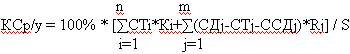 Доля местного  содержания (%):                                                                                                                ____________________________М.П.	**КСр/у  =                                                                                                                                                        Ф.И.О. руководителя, подпись                               ** указывается итоговая доля местного о содержания в договоре в цифровом формате до сотой доли (0,00)                                                                                                                                                                                                            ___________________________ М.П.                Ф.И.О. исполнителя, контактный телефонПриложение №3к Договору о закупках услуг по оценке рыночной стоимости способом из одного источника №____ от «___»_____________2019 г.Сведения о конфликте интересов	Настоящим ____________________________в лице___________________, действующей на основании_____________, именуемый в дальнейшем Поставщик, оказывающий услуги по оценке рыночной стоимости 25%, 40%, 49%, 50%, 51%, 60%, 75% и 100% акций в уставном капитале АО «Каустик» способом из одного источника в соответствии с Договором № ______________«___»_______________ 2019 года, подтверждает своей подписью ниже:1)	об отсутствии ситуаций, влекущих конфликт интересов между
интересами Поставщика и интересами Заказчика, работников Заказчика и
работников Поставщика, работников одного Поставщика и работников
другого Поставщика, лиц, состоящих в отношениях с работниками
Заказчика и Заказчика, между интересами Республики Казахстан, Правительства или государственных органов Республики Казахстан и
интересами Поставщика;2)	в отношении потенциальных конфликтов интересов отсутствие:одновременно действующих в рамках одного Проекта договорных правоотношений между Поставщиком и третьим лицом в Проекте, а также между Заказчиком и тем же Поставщиком.действующих договорных правоотношений между Поставщиком и третьим лицом в Проекте при наличии в прошлом или настоящем договорных отношений между тем же Поставщиком и Заказчиком по другим проектам;наличие действующих договорных правоотношений в рамках Проекта с участием Республики Казахстан и (или) Правительства Республики Казахстан между Поставщиком Заказчика, Заказчиком и Республикой Казахстан и (или) Правительством при наличии в прошлом или настоящем договорных отношений между тем же Поставщиком и третьим лицом в Проекте, связанных с предметом Проекта, при которых интересы Республики Казахстан и (или) Правительства Республики Казахстан не совпадали либо не совпадают с интересами третьего лица в Проекте либо Поставщика;наличие у Поставщика финансовых интересов с третьим лицом в Проекте, с которым Поставщик заинтересован в поддержании деловых отношений либо предоставлении деловых возможностей таким лицом Поставщику, в ущерб интересам Заказчика;работы руководителя, партнера и любого иного работника Поставщика по совместительству в третьем лице в Проекте руководителем, партнером, работником или путем участия в его органах;представительства Поставщика, которое вызывает или может вызвать параллельный конфликт интересов (параллельный конфликт может возникать, если представительство текущего клиента Поставщика будет не соответствовать интересам Заказчика; или если имеется риск того, что представительство одного и более текущих клиентов Поставщика будет нарушать обязательства Поставщика перед Заказчиком);любой заинтересованности, своей или лиц, связанных с работником Заказчика/Поставщика, в решении, которое должно быть принято работником Заказчика лично или в принятии которого работник Заказчика должен участвовать, либо в действии, которое работник Заказчика должен совершить при исполнении своих трудовых обязанностей в рамках Проекта;трудовых и иных отношений работника Заказчика с Поставщиком, а также факта получения или намерения получить имущественную выгоду, блага либо преимущества от Поставщика по Проекту;отношений с Поставщиком лиц, связанных с работником Заказчика, а также факта получения или намерения получить имущественную выгоду, блага либо преимущества от Поставщика;иных ситуаций, связанных с конфликтом интересов, которые известны Поставщику.Примечание*; раскрытие дополнительной информации об отсутствии ситуаций, влекущих конфликт интересов (в случае необходимости)что подписант настоящей формы имеет полномочия подписывать от имени Поставщика данную форму, выражая тем самым принятие на себя обязательств и согласие с условиями, содержащимися в проекте договора закупок консультационных услуг (далее - Договор), включая, но, не ограничиваясь, в части:ответственности Поставщика за намеренное или непреднамеренное предоставление ложных сведений об отсутствии конфликта интересов;обязательства Поставщика незамедлительно информировать руководство Заказчика о любых событиях и (или) фактах, имеющих отношение к вопросам конфликта интересов;запрета на представление Поставщиком интересов третьих лиц против Заказчика по вопросам, связанным либо вытекающим из предмета Проекта, сроком не менее 5 (пяти) лет, за исключением случаев, когда в Договоре установлен более длительный срок сохранения режима конфиденциальности (исходя из специфики Проекта и/или случаев, установленных законодательством Республики Казахстан); запрета на уклонение Поставщиком от ответственности при наличии конфликта интересов по любым основаниям, в том числе независимо от масштаба деятельности Поставщика либо его деловой репутации;безоговорочного подтверждения Поставщиком факта отсутствия конфликта интересов с Заказчиком, организациями, входящими в группу Фонда, Республикой Казахстан, Правительством Республики Казахстан;полной материальной ответственности Поставщика перед Заказчиком за убытки (как реальный ущерб, так и упущенную выгоду), причиненные в результате наличия конфликта интересов;обязательства	Поставщика	строго	соблюдать	режим конфиденциальности всей информации, полученной от Заказчика, обеспечить возврат и (или) уничтожение полученной информации/сведений в случае прекращения или расторжения Договора (подобное обязательство может быть предусмотрено отдельным договором/соглашением о конфиденциальности);запрета на представление интересов Заказчика, если представительство Поставщика вызывает или может вызвать параллельный конфликт интересов;ответственности Поставщика в виде неустойки (с учётом цены Договора) за предоставление недостоверной информации в отношении Сведений о конфликте интересов, за нарушение гарантий и заверений Поставщика об отсутствии конфликта интересов;права Заказчика на досрочное расторжение Договора в случае выявления конфликта интересов с учетом положений, предусмотренных Корпоративным стандартом по предупреждению конфликта интересов при привлечении консультационных услуг организациями, входящими в группу АО «Самрук-Казына» (далее - Стандарт), без применения штрафных санкций к Заказчику и освобождая и (или) ограждая Заказчика от любой ответственности либо ущерба, вытекающих из досрочного расторжения Договора;права Заказчика в одностороннем порядке отказаться от исполнения Договора и требовать возмещения убытков в случае представления Поставщиком недостоверной информации в отношении Сведений о конфликте интересов, содержащих в настоящей форме;согласия Поставщика на включение его в Единую базу группы АО «Самрук-Казына», содержащую сведения о Консультантах по вопросу конфликта интересов (далее — Единая база) с раскрытием всех данных, предусмотренных Единой базой, в случае выявления конфликта интересов в процессе оказания Поставщиком консультационных услуг;права Заказчика отслеживать и собирать информацию о Поставщиках из любых, не запрещенных законодательством Республики Казахстан, источников, в том числе средств массовой информации и др.;согласия Поставщика на письменное обращение Заказчика в соответствии со Стандартом в государственные органы, профессиональные объединения, в которых Поставщик является членом, в целях получения надлежащих сведений о Поставщике и (или) уведомления профессионального объединения о нарушении Поставщиком своих обязательств, общепризнанных норм и правил поведения и этики ведения бизнеса, положений и требований Стандарта. В случае отказа Поставщика его отказ должен быть юридически мотивирован. В случае немотивированного отказа Заказчик, при наличии подозрений в наличии конфликта интересов, вправе посчитать такой отказ подтверждением Поставщика о наличии конфликта интересов;согласия Поставщика или его законного представителя на сбор, обработку и использование персональных данных Поставщика и его работников, привлеченных к оказанию консультационных услуг;согласия на включение Поставщика в случае обнаружения конфликта интересов (включая, но, не ограничиваясь, по вышеуказанным основаниям, содержащих в настоящей форме с 1-10 пункты) в Единую базу с раскрытием всех данных, предусмотренных требованиями Единой базы.Документы, подтверждающие полномочия подписывающего представителя Поставщика, предоставлены «___»___________2019 год Приложение №4к Договору о закупках услуг по оценке рыночной стоимости способом из одного источника №____ от «___»_____________2019 г.Приложение к приказу Министра финансовРеспублики Казахстанот 27 октября 2014 года № 458Приложение 50к приказу Министра финансовРеспублики Казахстан от20 декабря 2012 года № 562Форма Р-1Договор (контракт): _______________________________________АКТ ВЫПОЛНЕННЫХ РАБОТ (ОКАЗАННЫХ УСЛУГ)*Всего наименований ___, на сумму ________ KZTСтоимость прописью ________________________________________.Сведения об использовании запасов, полученных от заказчика (наименование, количество, стоимость): _______Перечень документации: _________________________	        Ф.И.О					                      Ф.И.ОПриложение 4									к запросу предложений Форма предложения потенциального консультантаКому: ____________________________________________________________________                                  (указывается наименование организатора запроса предложений)От кого: __________________________________________________________________                                      (указывается наименование потенциального консультанта)Сведения о потенциальном консультанте:_____________________________________________________ настоящим
                      (указывается полное наименование юридического лица)предложением выражает желание принять участие в процедуре по выбору поставщика по оказанию услуг по оценке рыночной стоимости акций в уставном капитале АО «Каустик», связанных с реализацией акционерного общества «Каустик» в качестве потенциального консультанта и согласие оказать услуги в соответствии с требованиями и условиями, предусмотренными запросом предложений.Потенциальный консультант настоящим предложением подтверждает, что ознакомлен с запросом предложений и осведомлен об ответственности за предоставление ______________________________________________________ и комиссии недостоверных 
(указать наименование организатора запроса предложений) недостоверных сведений о своей правомочности, квалификации, качественных и иных характеристиках оказываемых услуг, соблюдении им авторских и смежных прав, а также иных ограничений.Потенциальный консультант принимает на себя полную ответственность за представление в настоящем предложении и прилагаемых к нему документах недостоверных сведений. Настоящее предложение (на ____ листах) прошито, пронумеровано, и последний лист заверен подписью первого руководителя и печатью потенциального консультанта.Настоящее предложение действует по _______________ 2019 года включительно.В случае признания настоящего предложения выигравшим обязуемся внести обеспечение исполнения договора о закупках на сумму, составляющую _____ процента (-ов) от общей суммы договора. Потенциальный консультант согласен с условиями, видом, объемом и способом внесения обеспечения исполнения договора о закупках.___________________________________________________/____________/(Должность, Ф.И.О. первого руководителя юридического лица - потенциального поставщика и его подпись)М.П.Лист согласования к Запросу предложенийпо выбору услуг независимого консультанта по оценке рыночной стоимости акций в уставном капитале АО «Каустик» Председатель комиссии:/_________________/Заместитель Председателя комиссии:/_________________/Члены комиссии: /_________________/Наименование Актива Анализ инвестиционной привлекательности активаАнализ инвестиционной привлекательности активаАнализ инвестиционной привлекательности активаАнализ инвестиционной привлекательности активаАнализ инвестиционной привлекательности активаПодготовка к реализацииПодготовка к реализацииПодготовка к реализацииПодготовка к реализацииПодготовка к реализацииПодготовка к реализацииРеализация (поддержка)Реализация (поддержка)Реализация (поддержка)Реализация (поддержка)Реализация (поддержка)Наименование Актива Анализ рыночных, экономических и юридических аспектовКраткий финансовый анализАнализ прогнозов компанийРазработка предложений по способу, срокам и условиям продажиПодготовка длинного списка потенциальных инвесторовОценка актива, формирование начальной ценыРазработка финансовой моделиПодготовка информационногомеморандумаРазработка детального плана реализации сделкиНаполнение и сопровождение информационной комнатыСопровождение в согласовании с ГКМЭ метода и сроков продажи активаПодготовка извещения о торгахПереговоры с инвесторами и определение их интересаРазработка конкурсной документации, квал.требований и инвестиционных обязательствСтруктурирование сделки купли-продажи, разработка ДКПЮридическое сопровождение сделкиКоличество услугЦена за компаниюАО «Каустик» (40%)++++++++++++++++16Количество услуг1111111111111111ИТОГО*_______ИТОГО*_______Цена за услугуИТОГО*_______ИТОГО*_______Итого за услугуИТОГО*_______ИТОГО*_______Заказчик:АО «НАК «Казатомпром»Юридический адрес: Республика Казахстан, 010000, г. Астана, ул. Д.Кунаева, 10.Адрес для корреспонденции: Республика Казахстан, 010000,г. Астана, ул. Е 10, дом 17/12тел. +7 (7172) 55-13-98факс +7 (7172) 55-13-99Текущий счет: KZ356010131000049659в АО «Народный Банк Казахстана»БИК: HSBKKZKX	БИН: 970240000816КБЕ 16Признак резидентства – 1Код сектора экономики – 6Свидетельство по постановке на учет по НДС: серия 62001 №0015134 от 10.08.2012г.Управляющий директор по развитию и инвестициям_______________ Карибжанов Н.Ж.(подпись, печать)                           Поставщик: Генеральный директор____________        (подпись, печать)№ п/пДоговора(m)СтоимостьДоговора(СДj)KZTСуммарная стоимостьтоваров в рамках договора (СТj)KZTCуммарная стоимостьдоговоров субподрядав рамках договора(ССДj)KZTДоля фонда оплаты труда казахстанскихкадров, выполняющегоj-ый договор (Rj)%№ п/пТовара(n)Кол-во товаровЗакупленныхпоставщиком в целяхисполнения договора Цена товараKZTСтоимость(CTi)KZTДоля КС согласноСертификатаСТ-KZ (Ki)%Сертификат СТ-KZСертификат СТ-KZПримечание№ п/пДоговора(m)СтоимостьДоговора(СДj)KZTСуммарная стоимостьтоваров в рамках договора (СТj)KZTCуммарная стоимостьдоговоров субподрядав рамках договора(ССДj)KZTДоля фонда оплаты труда казахстанскихкадров, выполняющегоj-ый договор (Rj)%№ п/пТовара(n)Кол-во товаровЗакупленныхпоставщиком в целяхисполнения договора Цена товараKZTСтоимость(CTi)KZTДоля КС согласноСертификатаСТ-KZ (Ki)%НомерДата выдачиПримечание         11-------     22         mnИ Т О Г О____________(подпись, печать)ИИН/БИНЗаказчик: Акционерное общество «Национальная атомная компания «Казатомпром», 010000, Республика Казахстан, г.Астана, ул. Д.Кунаева, 10970240000816              (полное наименование, адрес, данные о средствах связи)Исполнитель: ____________________________________________              (полное наименование, адрес, данные о средствах связи)Номер документаДата составленияНомер документаДата составления№__«__» _______ 201_г.Номер по порядкуНаименование работ (услуг)Дата выполнения работ (оказания услуг)Сведения о наличии отчета о маркетинговых исследованиях, консультационных и прочих услуг (дата, номер, количество страниц)Единица измеренияВыполнено работ (оказано услуг)Выполнено работ (оказано услуг)Выполнено работ (оказано услуг)Номер по порядкуНаименование работ (услуг)Сведения о наличии отчета о маркетинговых исследованиях, консультационных и прочих услуг (дата, номер, количество страниц)Единица измеренияколичествоцена за единицу, KZTСтоимость12345671Итого1хв том числе НДС:в том числе НДС:в том числе НДС:в том числе НДС:в том числе НДС:Сдал (Исполнитель)_________________Принял (Заказчик)_________________ Полное наименование юридического лица – потенциального консультанта (в соответствии со свидетельством (справкой) о государственной регистрации)БИННомер и дата свидетельства о постановке на учет по налогу на добавленную стоимостьЮридический, почтовый адрес и адрес электронной почты, контактные телефоны потенциального консультантаБанковские реквизиты потенциального поставщикаФ.И.О. первого руководителя 